Name ......................................................... Klasse  ..............Datum .......................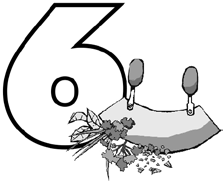 Rezept 2Pesto SpezialZutaten (für 6 Personen):1-2 Zehen Knoblauch1 Bund Basilikum, frisch1 EL geriebener Hartkäse 1 EL Sonnenblumen, Walnuss- oder Pinienkerne SalzPfeffer120 ml OlivenölDu brauchst noch:Gemüsemesser Schneidebrett Pürierstabhohe RührschüsselGlas mit Drehverschluss (z. B. Marmeladenglas)So geht’s: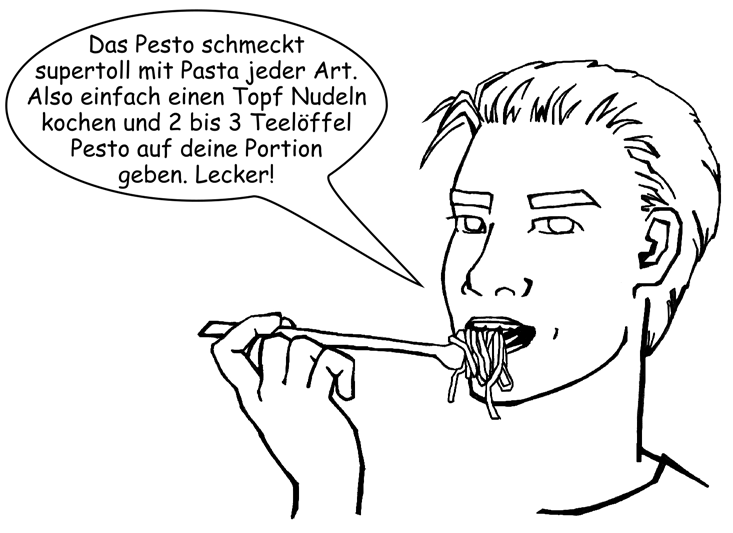 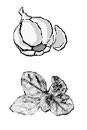 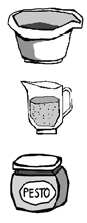 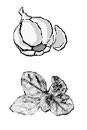 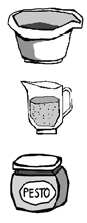 Die Knoblauchzehen schälen, putzen und klein schneiden.Basilikum waschen und die Blätter vom Strunk entfernen und trocken tupfen. Alle Zutaten in eine Pürierschüssel geben und mit dem Pürierstab fein pürieren. Das Öl langsam dazugeben, bis es eine cremige Konsistenz hat.Das Ganze in ein verschließbares Glas füllen und mit ein wenig Olivenöl begießen, damit es sich länger hält.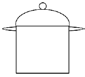 26	Werkstatt Ernährung	Hessisches Ministerium für Umwelt, Klimaschutz, Landwirtschaft und Verbraucherschutz